Health Related Components of FitnessThose factors that are related to how well the systems of your body work.Skill Related Components Of FitnessThese components are extremely important for participation in sports, but they have little significance on a person’s overall health and wellness.ComponentDefinitionDeterminantsTestsBody Composition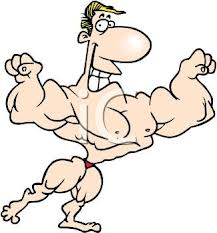 Cardio Respiratory Endurance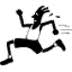 Flexibility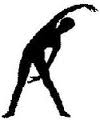 Muscular Strength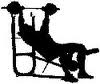 Muscular Endurance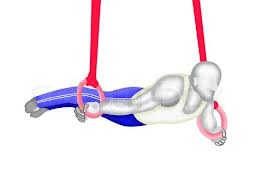 ComponentDefinitionDeterminantsTestsPower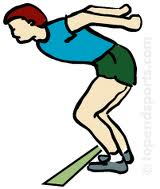 Speed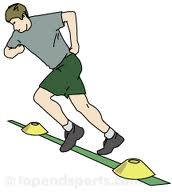 Coordination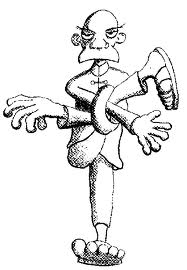 Balance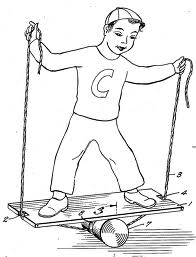 Reaction Time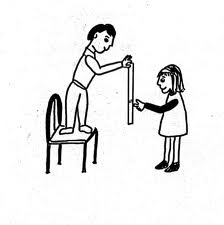 Agility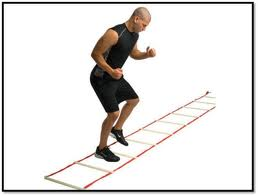 